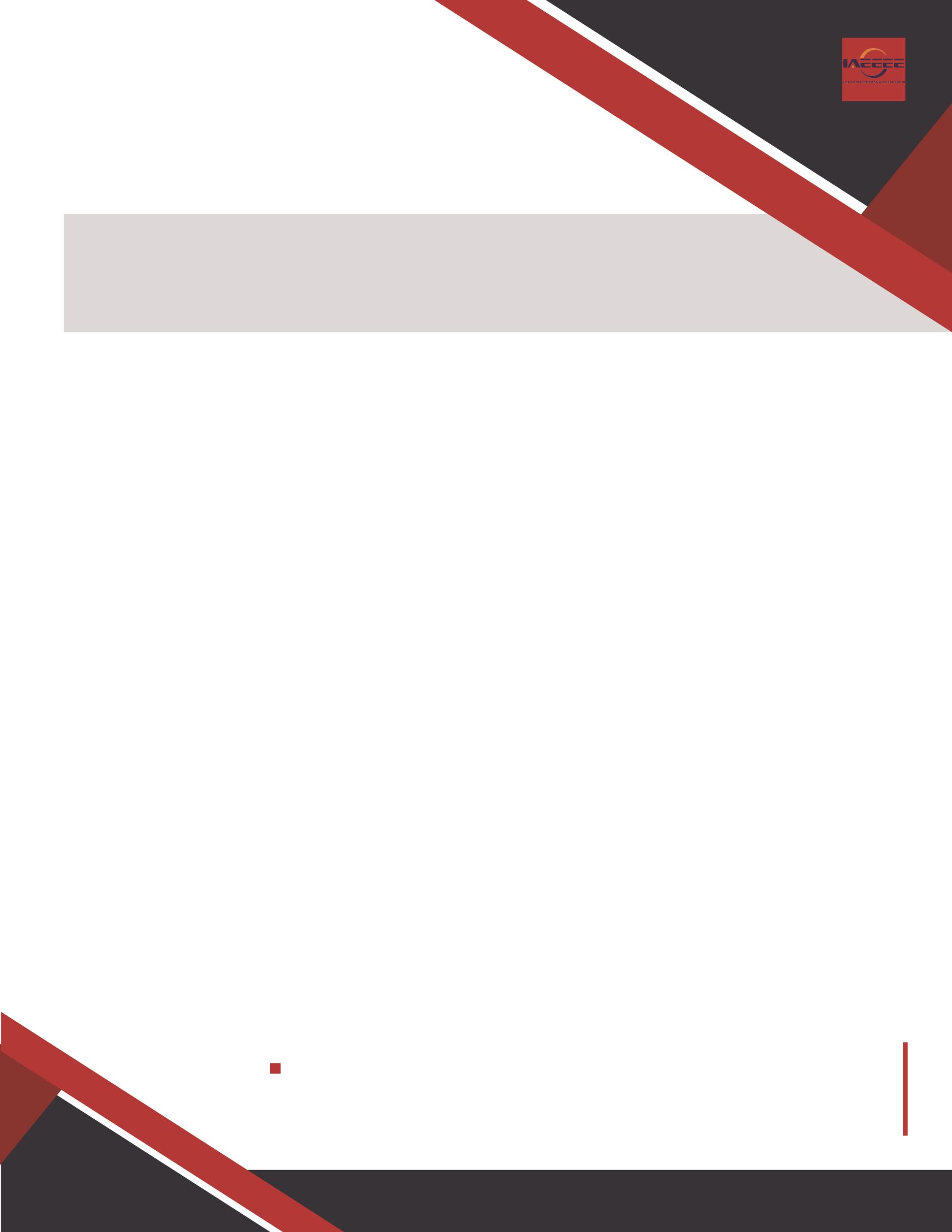 ICHVR 2024 Organizing Committee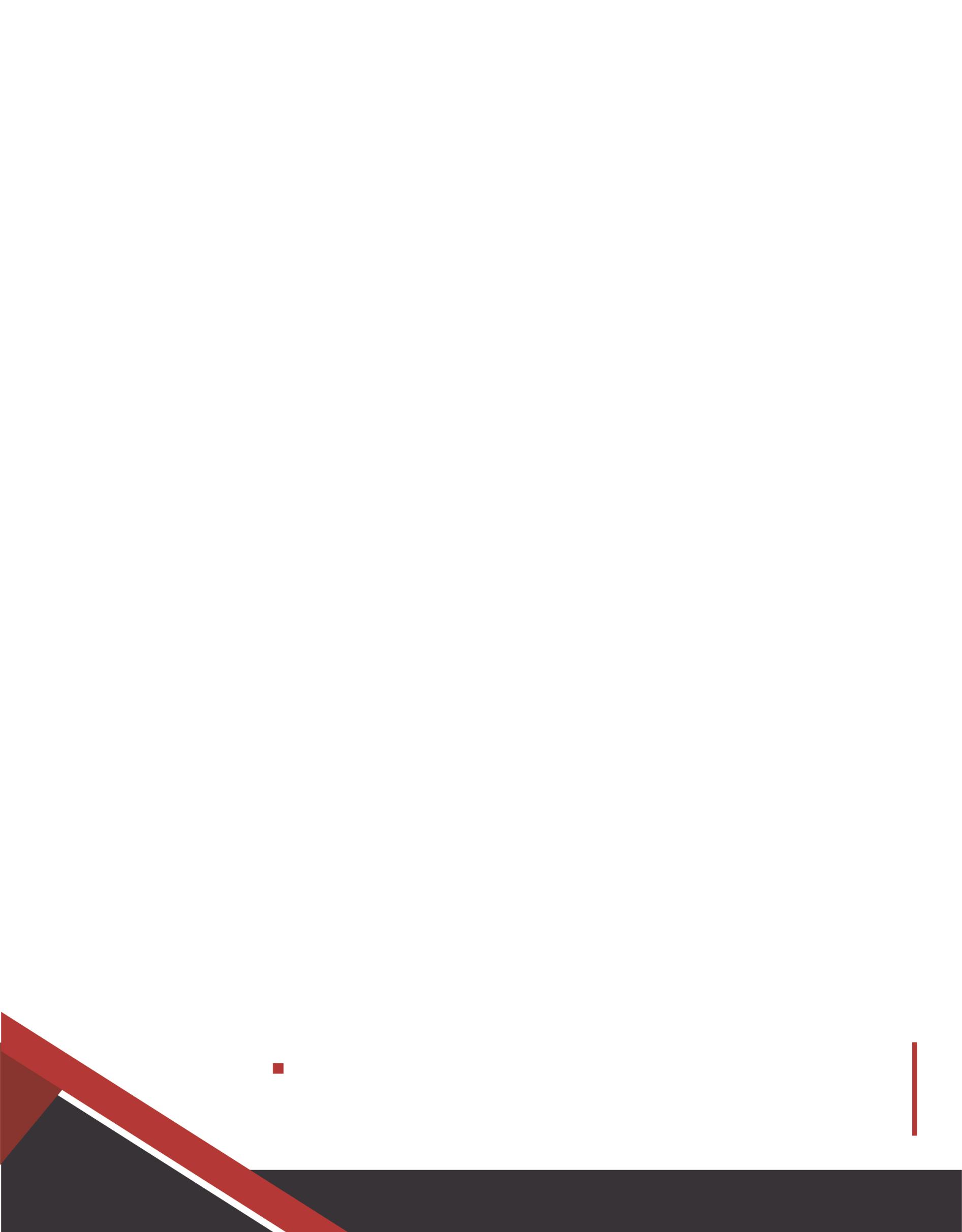 Barcelona, SpainPERSONAL DETAILS (*required)PERSONAL DETAILS (*required)PERSONAL DETAILS (*required)PERSONAL DETAILS (*required)PERSONAL DETAILS (*required)PERSONAL DETAILS (*required)PERSONAL DETAILS (*required)PERSONAL DETAILS (*required)*TitleProf. □Assoc. Prof. □Assoc. Prof. □Asst. Prof. □Asst. Prof. □Photo HerePhoto Here*TitleDr. □Mr. □Mr. □Ms. □Ms. □Photo HerePhoto Here*TitleLecturer □Ph.D Candidate □Ph.D Candidate □Postgraduate □Postgraduate □Photo HerePhoto Here*NamePhoto HerePhoto Here*AffiliationPhoto HerePhoto Here*NationalityPhoto HerePhoto Here*Phone NumberPhoto HerePhoto Here*EmailPhoto HerePhoto Here*Emergency Contact(Second author)(Name & Mobile)(Name & Mobile)(Name & Mobile)(Name & Mobile)(Name & Mobile)(Name & Mobile)(Name & Mobile)Postal AddressCatering Service(Onsite Conference)(Sept. 21, 2024)√Lunch □Lunch □Lunch □Lunch □Dinner □Dinner □Dinner □Special dietary√Diabetic □Diabetic □Vegetarian □Vegetarian □Halal food □Halal food □Other □please specify:Special requirements(if any)PAPER INFORMATIONPAPER INFORMATIONPAPER INFORMATIONPAPER INFORMATIONPAPER INFORMATIONPAPER INFORMATIONPAPER INFORMATIONPAPER INFORMATIONPAPER INFORMATIONPAPER INFORMATIONPAPER INFORMATIONPAPER INFORMATION*Paper ID*Paper ID*Paper Pages*Paper Pages*Additional Page*Paper Tile*Paper Tile*Authors*Presenter Name*Presenter Name*Presenter Name*Onsite Conference*Onsite Conference*Onsite ConferenceYes □Yes □Yes □Yes □No □No □No □No □No □*Presentation Type√*Presentation Type√*Presentation Type√*Presentation Type√Oral □Oral □Oral □Oral □Oral □Poster □Poster □Poster □Student ID No. (student only)Student ID No. (student only)Student ID No. (student only)Student ID No. (student only)Student ID No. (student only)IAEEEE Member No. (member only)IAEEEE Member No. (member only)IAEEEE Member No. (member only)IAEEEE Member No. (member only)IAEEEE Member No. (member only)IAEEEE Member No. (member only)*Receipt Issued to (usually refers to the person who paid the fee or the organization which will sponsor you to attend conference. If you will use the receipt for reimbursement purpose, we advise you to put your organization/company/affiliation name below):*Receipt Issued to (usually refers to the person who paid the fee or the organization which will sponsor you to attend conference. If you will use the receipt for reimbursement purpose, we advise you to put your organization/company/affiliation name below):*Receipt Issued to (usually refers to the person who paid the fee or the organization which will sponsor you to attend conference. If you will use the receipt for reimbursement purpose, we advise you to put your organization/company/affiliation name below):*Receipt Issued to (usually refers to the person who paid the fee or the organization which will sponsor you to attend conference. If you will use the receipt for reimbursement purpose, we advise you to put your organization/company/affiliation name below):*Receipt Issued to (usually refers to the person who paid the fee or the organization which will sponsor you to attend conference. If you will use the receipt for reimbursement purpose, we advise you to put your organization/company/affiliation name below):*Receipt Issued to (usually refers to the person who paid the fee or the organization which will sponsor you to attend conference. If you will use the receipt for reimbursement purpose, we advise you to put your organization/company/affiliation name below):*Receipt Issued to (usually refers to the person who paid the fee or the organization which will sponsor you to attend conference. If you will use the receipt for reimbursement purpose, we advise you to put your organization/company/affiliation name below):*Receipt Issued to (usually refers to the person who paid the fee or the organization which will sponsor you to attend conference. If you will use the receipt for reimbursement purpose, we advise you to put your organization/company/affiliation name below):*Receipt Issued to (usually refers to the person who paid the fee or the organization which will sponsor you to attend conference. If you will use the receipt for reimbursement purpose, we advise you to put your organization/company/affiliation name below):*Receipt Issued to (usually refers to the person who paid the fee or the organization which will sponsor you to attend conference. If you will use the receipt for reimbursement purpose, we advise you to put your organization/company/affiliation name below):*Receipt Issued to (usually refers to the person who paid the fee or the organization which will sponsor you to attend conference. If you will use the receipt for reimbursement purpose, we advise you to put your organization/company/affiliation name below):*Receipt Issued to (usually refers to the person who paid the fee or the organization which will sponsor you to attend conference. If you will use the receipt for reimbursement purpose, we advise you to put your organization/company/affiliation name below):REGISTRATION FEE (by US dollar)REGISTRATION FEE (by US dollar)REGISTRATION FEE (by US dollar)REGISTRATION FEE (by US dollar)REGISTRATION FEE (by US dollar)REGISTRATION FEE (by US dollar)ONSITE CONFERENCEONSITE CONFERENCEONSITE CONFERENCEONSITE CONFERENCEONSITE CONFERENCEONSITE CONFERENCESubmission CategoryCategoryEarly(Until June. 20, 2024)Regular On-site 
(Sept. 20-22. 2024)Your ChoiceFull PaperMember Author500 USD550 USD600 USDFull PaperRegular Author550 USD600 USD650 USDFull PaperStudent\Committee480 USD530 USD580 USDAbstractMember Author400 USD450 USD500 USDAbstractRegular Author420 USD470 USD520 USDAbstractStudent\Committee370 USD420 USD470 USDOTHERSOTHERSOTHERSOTHERSExtra Page/Per pageUSD 70USD 70USD 70USD 70Extra Paper UploadUSD 350USD 350USD 350USD 350Extra Banquet TicketUSD 60USD 60USD 60USD 60Listener\Co-AuthorUSD 300USD 300USD 300USD 300Extra Conference ProceedingUSD 65USD 65USD 65USD 65Networking EventTBDTBDTBDTBDAcademic Visit OptionalTBDTBDTBDTBD·Notice·Ordinary paper page is suggested no less than 4 pages. If the paper exceeds 5 pages, the additional pages will be charged.·All the registered full papers will be published online. ·Onsite Conference—Full Paper Registration Fee covers: publication fee +meeting sessions on September 20-22, 2024 + 2 coffee breaks, 1 lunch, 1 dinner on September 21, 2024 + conference kits (Abstract Registration and Listener Registration will not cover the publication fee).·For "No shows", registration fee is nonrefundable and the organizing committee shall not be liable for any compensation or refund.·Shall the conference be delayed or prevented (directly or indirectly) by the reasons of natural disasters, war, strike(s), epidemic or any other events which could not be controlled, the organizing committee shall be under no liabilities. The organizing committee reserves the right to change the conference date, venue or form of the conference (online or on-site).
·Cancellation policy: Refund requests must fill the refund application form and e-mail to inquiry@ichvr.org. And for more details, please refer to the conference website: https://www.ichvr.org/reg (On the registration page). For each refunded registration, a $100 cancellation fee will be debited from the refund. ·Our payment system will not charge any extra fee, but the credit card payment may incur currency exchange charge which is charged by the payers' bank, it should be borne by the payers.·Notice·Ordinary paper page is suggested no less than 4 pages. If the paper exceeds 5 pages, the additional pages will be charged.·All the registered full papers will be published online. ·Onsite Conference—Full Paper Registration Fee covers: publication fee +meeting sessions on September 20-22, 2024 + 2 coffee breaks, 1 lunch, 1 dinner on September 21, 2024 + conference kits (Abstract Registration and Listener Registration will not cover the publication fee).·For "No shows", registration fee is nonrefundable and the organizing committee shall not be liable for any compensation or refund.·Shall the conference be delayed or prevented (directly or indirectly) by the reasons of natural disasters, war, strike(s), epidemic or any other events which could not be controlled, the organizing committee shall be under no liabilities. The organizing committee reserves the right to change the conference date, venue or form of the conference (online or on-site).
·Cancellation policy: Refund requests must fill the refund application form and e-mail to inquiry@ichvr.org. And for more details, please refer to the conference website: https://www.ichvr.org/reg (On the registration page). For each refunded registration, a $100 cancellation fee will be debited from the refund. ·Our payment system will not charge any extra fee, but the credit card payment may incur currency exchange charge which is charged by the payers' bank, it should be borne by the payers.·Notice·Ordinary paper page is suggested no less than 4 pages. If the paper exceeds 5 pages, the additional pages will be charged.·All the registered full papers will be published online. ·Onsite Conference—Full Paper Registration Fee covers: publication fee +meeting sessions on September 20-22, 2024 + 2 coffee breaks, 1 lunch, 1 dinner on September 21, 2024 + conference kits (Abstract Registration and Listener Registration will not cover the publication fee).·For "No shows", registration fee is nonrefundable and the organizing committee shall not be liable for any compensation or refund.·Shall the conference be delayed or prevented (directly or indirectly) by the reasons of natural disasters, war, strike(s), epidemic or any other events which could not be controlled, the organizing committee shall be under no liabilities. The organizing committee reserves the right to change the conference date, venue or form of the conference (online or on-site).
·Cancellation policy: Refund requests must fill the refund application form and e-mail to inquiry@ichvr.org. And for more details, please refer to the conference website: https://www.ichvr.org/reg (On the registration page). For each refunded registration, a $100 cancellation fee will be debited from the refund. ·Our payment system will not charge any extra fee, but the credit card payment may incur currency exchange charge which is charged by the payers' bank, it should be borne by the payers.·Notice·Ordinary paper page is suggested no less than 4 pages. If the paper exceeds 5 pages, the additional pages will be charged.·All the registered full papers will be published online. ·Onsite Conference—Full Paper Registration Fee covers: publication fee +meeting sessions on September 20-22, 2024 + 2 coffee breaks, 1 lunch, 1 dinner on September 21, 2024 + conference kits (Abstract Registration and Listener Registration will not cover the publication fee).·For "No shows", registration fee is nonrefundable and the organizing committee shall not be liable for any compensation or refund.·Shall the conference be delayed or prevented (directly or indirectly) by the reasons of natural disasters, war, strike(s), epidemic or any other events which could not be controlled, the organizing committee shall be under no liabilities. The organizing committee reserves the right to change the conference date, venue or form of the conference (online or on-site).
·Cancellation policy: Refund requests must fill the refund application form and e-mail to inquiry@ichvr.org. And for more details, please refer to the conference website: https://www.ichvr.org/reg (On the registration page). For each refunded registration, a $100 cancellation fee will be debited from the refund. ·Our payment system will not charge any extra fee, but the credit card payment may incur currency exchange charge which is charged by the payers' bank, it should be borne by the payers.·Notice·Ordinary paper page is suggested no less than 4 pages. If the paper exceeds 5 pages, the additional pages will be charged.·All the registered full papers will be published online. ·Onsite Conference—Full Paper Registration Fee covers: publication fee +meeting sessions on September 20-22, 2024 + 2 coffee breaks, 1 lunch, 1 dinner on September 21, 2024 + conference kits (Abstract Registration and Listener Registration will not cover the publication fee).·For "No shows", registration fee is nonrefundable and the organizing committee shall not be liable for any compensation or refund.·Shall the conference be delayed or prevented (directly or indirectly) by the reasons of natural disasters, war, strike(s), epidemic or any other events which could not be controlled, the organizing committee shall be under no liabilities. The organizing committee reserves the right to change the conference date, venue or form of the conference (online or on-site).
·Cancellation policy: Refund requests must fill the refund application form and e-mail to inquiry@ichvr.org. And for more details, please refer to the conference website: https://www.ichvr.org/reg (On the registration page). For each refunded registration, a $100 cancellation fee will be debited from the refund. ·Our payment system will not charge any extra fee, but the credit card payment may incur currency exchange charge which is charged by the payers' bank, it should be borne by the payers.·Notice·Ordinary paper page is suggested no less than 4 pages. If the paper exceeds 5 pages, the additional pages will be charged.·All the registered full papers will be published online. ·Onsite Conference—Full Paper Registration Fee covers: publication fee +meeting sessions on September 20-22, 2024 + 2 coffee breaks, 1 lunch, 1 dinner on September 21, 2024 + conference kits (Abstract Registration and Listener Registration will not cover the publication fee).·For "No shows", registration fee is nonrefundable and the organizing committee shall not be liable for any compensation or refund.·Shall the conference be delayed or prevented (directly or indirectly) by the reasons of natural disasters, war, strike(s), epidemic or any other events which could not be controlled, the organizing committee shall be under no liabilities. The organizing committee reserves the right to change the conference date, venue or form of the conference (online or on-site).
·Cancellation policy: Refund requests must fill the refund application form and e-mail to inquiry@ichvr.org. And for more details, please refer to the conference website: https://www.ichvr.org/reg (On the registration page). For each refunded registration, a $100 cancellation fee will be debited from the refund. ·Our payment system will not charge any extra fee, but the credit card payment may incur currency exchange charge which is charged by the payers' bank, it should be borne by the payers.PAYMENT INFORMATIONPAYMENT INFORMATIONPAYMENT INFORMATIONOnline payment linkage (*VISA /Master is available. No handling fees, please calculate the amount and pay): Online payment linkage (*VISA /Master is available. No handling fees, please calculate the amount and pay): Online payment linkage (*VISA /Master is available. No handling fees, please calculate the amount and pay): https://meeting.yizhifubj.com/web/index.action?meetingId=573 https://meeting.yizhifubj.com/web/index.action?meetingId=573 https://meeting.yizhifubj.com/web/index.action?meetingId=573 Please fill your E-mail address used for the payment and the Confirmation Number you received after paid.Please fill your E-mail address used for the payment and the Confirmation Number you received after paid.Please fill your E-mail address used for the payment and the Confirmation Number you received after paid.E-mail:Confirmation Number:Confirmation Number:*As the system will intercept the email address for multiple payments, it is recommended to use different email for each payment.*As the system will intercept the email address for multiple payments, it is recommended to use different email for each payment.*As the system will intercept the email address for multiple payments, it is recommended to use different email for each payment.IAEEEE MEMBER APPLICATIONIAEEEE MEMBER APPLICATIONIAEEEE MEMBER APPLICATIONJoin IAEEEE now to qualify for member registration rates.Please compile and return the Membership Form along with your CV to inquiry@ichvr.org. Your application will be processed in 5 working days. Follow IAEEEE LinkedIn below for latest news.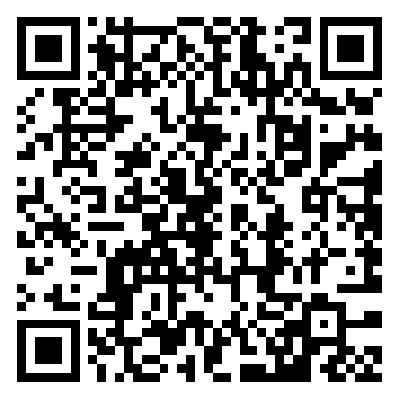 IAEEEE LinkedInJoin IAEEEE now to qualify for member registration rates.Please compile and return the Membership Form along with your CV to inquiry@ichvr.org. Your application will be processed in 5 working days. Follow IAEEEE LinkedIn below for latest news.IAEEEE LinkedInJoin IAEEEE now to qualify for member registration rates.Please compile and return the Membership Form along with your CV to inquiry@ichvr.org. Your application will be processed in 5 working days. Follow IAEEEE LinkedIn below for latest news.IAEEEE LinkedIn